PÁLYÁZATI FELHÍVÁS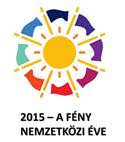 A Városmajori Gimnázium és Kós Károly Általános Iskola, - mint a Fény Nemzetközi Éve Programsorozat MTA partneriskolája - pályázatot hirdet minden budai általános- és középiskolás diák számára. A pályázat a Fény Nemzetközi Éve Projekthez kapcsolódik, ebben a témában várunk pályaműveket, az alábbi nyolc kategória bármelyikében:VersFotó – művészetiFotó – fizikai jelenségA fény szerepe a kultúrtörténetben (esszé)Egy fénnyel kapcsolatos, természettudományos értekezésRajzEgy résztvevő több kategóriában is nevezhet. Egy kategórián belül több pályamű is beadható. A legjobban sikerült alkotások jutalomban részesülnek!Az elkészült alkotásokat az alábbi elérhetőségen várjuk:Digitális formában: Kertai Helga kertaihg@gmail.comPostai úton iskolánk címére: Városmajori Gimnázium; 1122 Budapest, Városmajor utca 71.Beküldési határidő: 2015. december 1.Ünnepélyes eredményhirdetés és kiállítás megnyitó a díjazott alkotásokból:2015. december 15.További információkat és a pályázat részletes leírását iskolánk honlapján a Fény Éve logó alatt találhat. https://www.vmg.sulinet.hu/